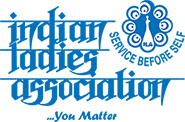 2-MONTH COURSE                                                                                                                                                                                                                                                                                                                                                                 ENGLISH SPEAKING SKILLS                                                                &                                                                                                     PERSONALITY DEVELOPMENT2-MONTH COURSE                                                                                                                                                                                                                                                                                                                                                                 ENGLISH SPEAKING SKILLS                                                                &                                                                                                     PERSONALITY DEVELOPMENT2-MONTH COURSE                                                                                                                                                                                                                                                                                                                                                                 ENGLISH SPEAKING SKILLS                                                                &                                                                                                     PERSONALITY DEVELOPMENT2-MONTH COURSE                                                                                                                                                                                                                                                                                                                                                                 ENGLISH SPEAKING SKILLS                                                                &                                                                                                     PERSONALITY DEVELOPMENTLEARN ENGLISH                                                                                                                           Organised by the INDIAN LADIES ASSOCIATION - KINGDOM OF BAHRAIN    Open For All Nationals                                                                                                                                                                                                                                                                                       A basic 2-month course to improve English speaking Skills & Personality DevelopmentLEARN ENGLISH                                                                                                                           Organised by the INDIAN LADIES ASSOCIATION - KINGDOM OF BAHRAIN    Open For All Nationals                                                                                                                                                                                                                                                                                       A basic 2-month course to improve English speaking Skills & Personality DevelopmentLEARN ENGLISH                                                                                                                           Organised by the INDIAN LADIES ASSOCIATION - KINGDOM OF BAHRAIN    Open For All Nationals                                                                                                                                                                                                                                                                                       A basic 2-month course to improve English speaking Skills & Personality DevelopmentADMISSION FORMADMISSION FORMADMISSION FORMNAMENAMENATIONALITYNATIONALITYDATE OF BIRTHDATE OF BIRTHPLACE OF BIRTHPLACE OF BIRTHCPR NUMBERCPR NUMBEREDUCATION                                  (prefer SSLC/10th Std./Pre degree level )EDUCATION                                  (prefer SSLC/10th Std./Pre degree level )NAME OF THE EMPLOYERNAME OF THE EMPLOYERJOB / POSITIONJOB / POSITIONEMAIL IDEMAIL IDMOBILE NUMBERMOBILE NUMBER* Options for submission - a) Email: ilabahrain@gmail.com                                                                                                                                                                                                                   * Options for submission - a) Email: ilabahrain@gmail.com                                                                                                                                                                                                                   * Options for submission - a) Email: ilabahrain@gmail.com                                                                                                                                                                                                                                                            b) Upload on the website                                         b) Upload on the website                                         b) Upload on the website                                         c) WhatsApp on the given contact numbers                                         c) WhatsApp on the given contact numbers                                         c) WhatsApp on the given contact numbers* Last Date of Submission - 15/05/2021* Last Date of Submission - 15/05/2021* Last Date of Submission - 15/05/2021* A nominal course fee of BD 5 will be charged to the applicant on admission. Payment to be done through Benefit pay on 39443161* A nominal course fee of BD 5 will be charged to the applicant on admission. Payment to be done through Benefit pay on 39443161* A nominal course fee of BD 5 will be charged to the applicant on admission. Payment to be done through Benefit pay on 39443161* 2 classes of 2 hours duration per week. Total 16 classes for 2 months* 2 classes of 2 hours duration per week. Total 16 classes for 2 months* 2 classes of 2 hours duration per week. Total 16 classes for 2 months* Limited seats available* Limited seats available* Limited seats available* For further information, please contact: 36709100 / 39257150 / 66685335* For further information, please contact: 36709100 / 39257150 / 66685335* For further information, please contact: 36709100 / 39257150 / 66685335